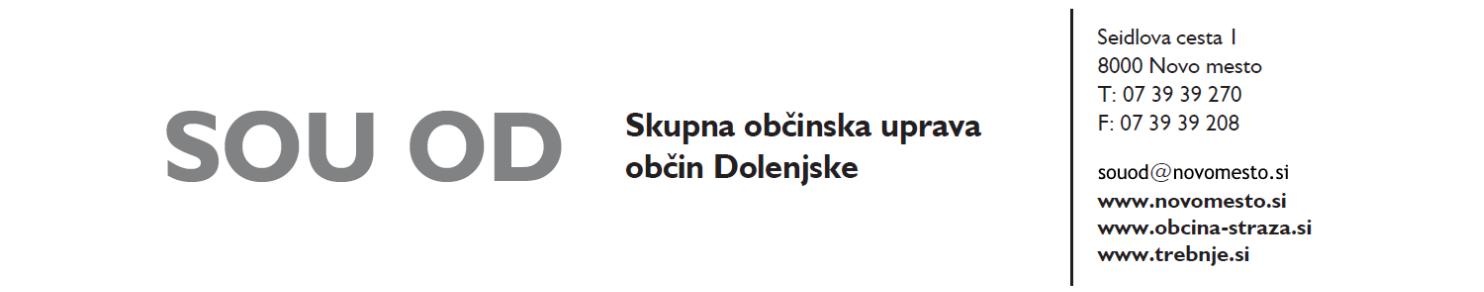 VLOGAza izdajo soglasja za ureditev avtobusnega postajališčaVlagatelj: Ime in priimek / naziv pravne osebe: Naslov / sedež: Pošta: Zastopnik / pooblaščenec: Naslov zastopnika / pooblaščenca: Kontaktni telefon, e-pošta: Podajam vlogo za izdajo soglasja k ureditvi avtobusnega postajališča (obkljukaj ustrezno):na vozišču občinske javne cestezunaj vozišča občinske javne cesteObčinska javna cesta: Podatki o investitorju: Zemljišče parc. št.: , k. o. Datum:	Podpis vlagateljaŽig	(zastopnika/pooblaščenca) (za pravne osebe) PRILOGE:-	projektna dokumentacija ureditve avtobusnega postajališča.UPRAVNA TAKSA:Upravna taksa se zaračuna po tarifni številki 1 in 30-h (na vozišču) oziroma 30-g (zunaj vozišča) Zakona o upravnih taksah (Uradni list RS, št. 106/2010-UPB5) v višini 40,78 € oziroma 6,35 €.Št. dokumenta 021-1/2020-01, izdaja 1, veljavno od 24. 2. 2020	Stran 1 od 1ID takse: a) 300 in 307; b) 300 in 308Elektronsko plačilo upravne takse – obrazec UPN:IBAN: SI56-0128-5485-0309-128; BIC banke: BSLJSI2X; referenca: SI-11-75850-7111002-37100000